муниципальное бюджетное дошкольное образовательное учреждение «ваховский детский сад «Лесная сказка»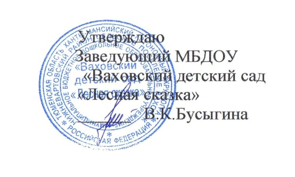 Отчетпо программе «Истоки» 2017-2018годВоспитание на социокультурном опыте.
    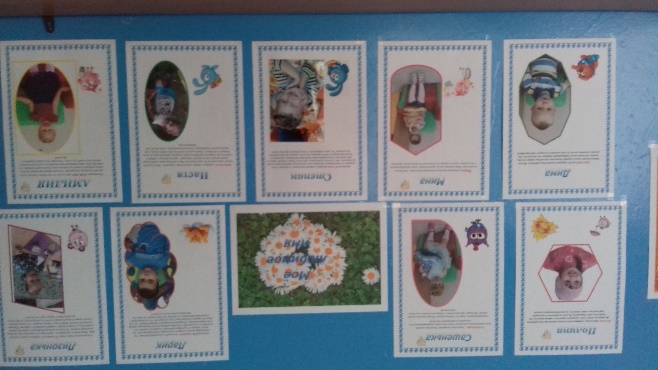 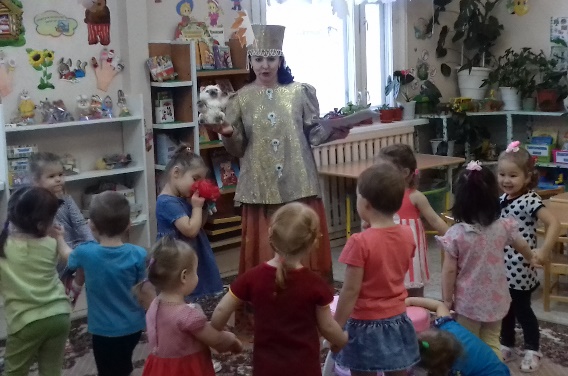                                                                                     Воспитатель: Банных Дарима ЮрьевнаВаховск   2017- 2018 год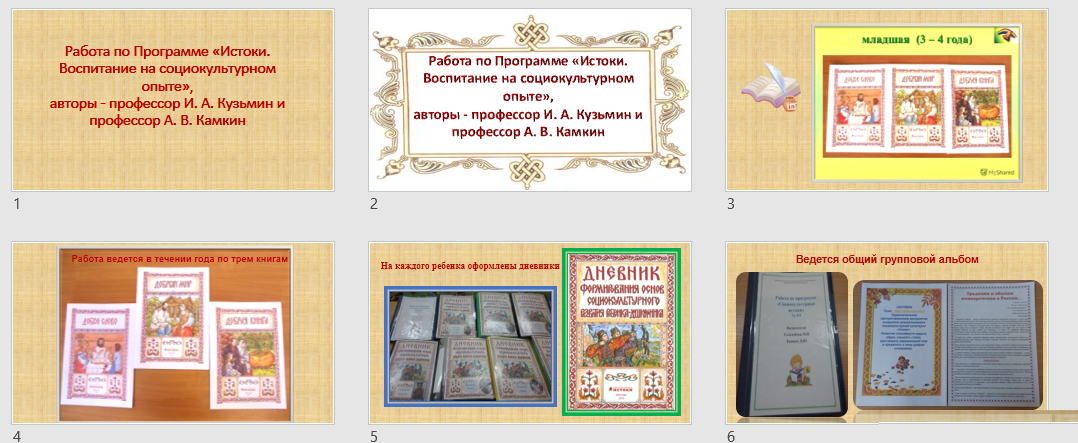 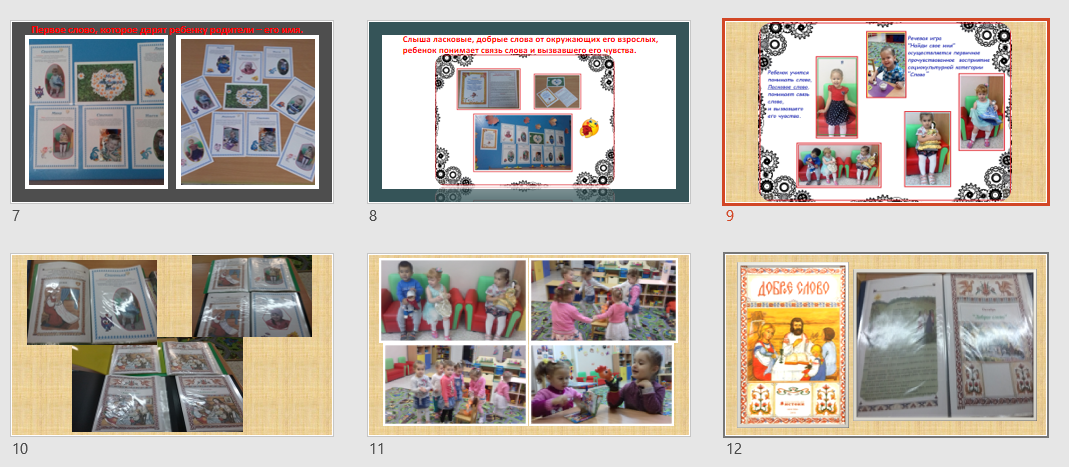 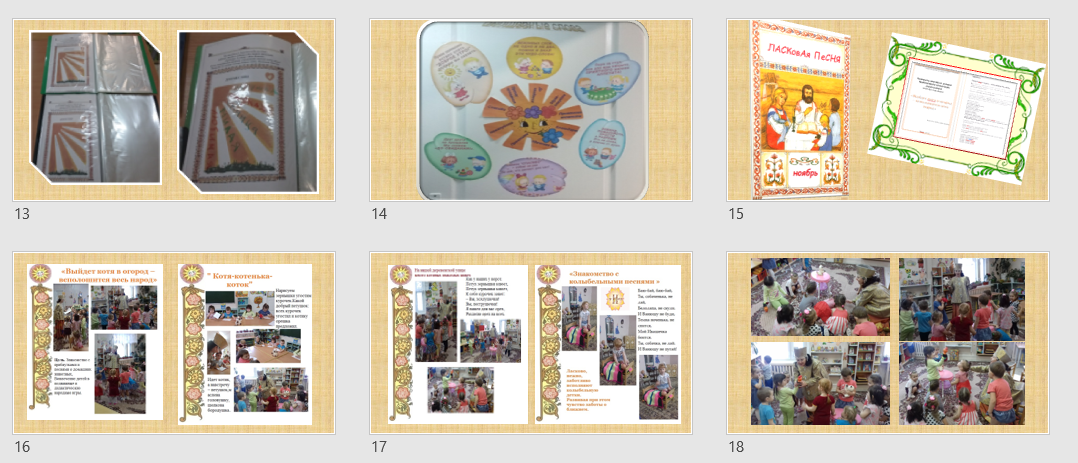 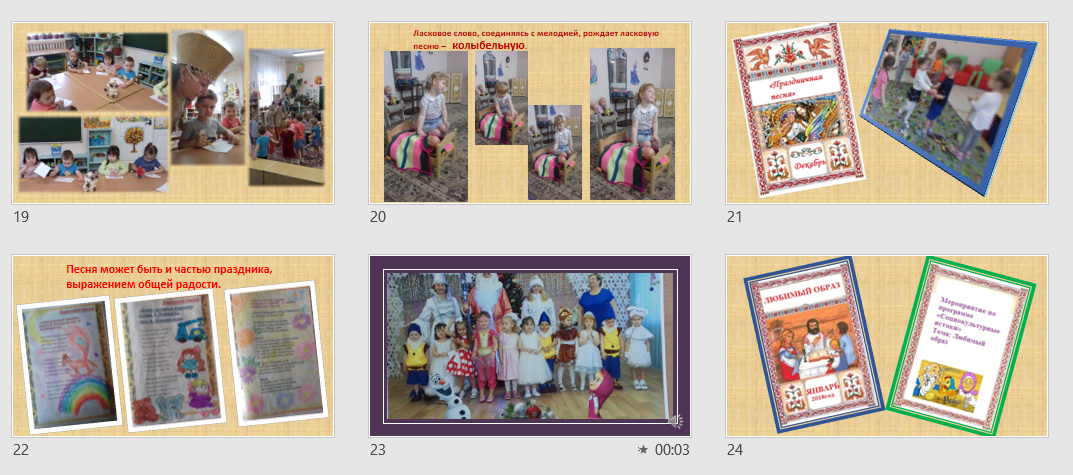 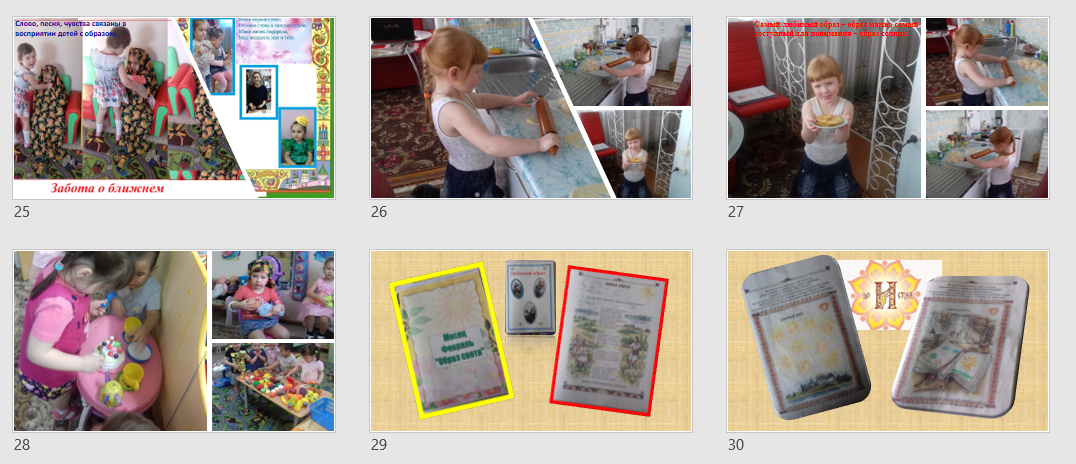 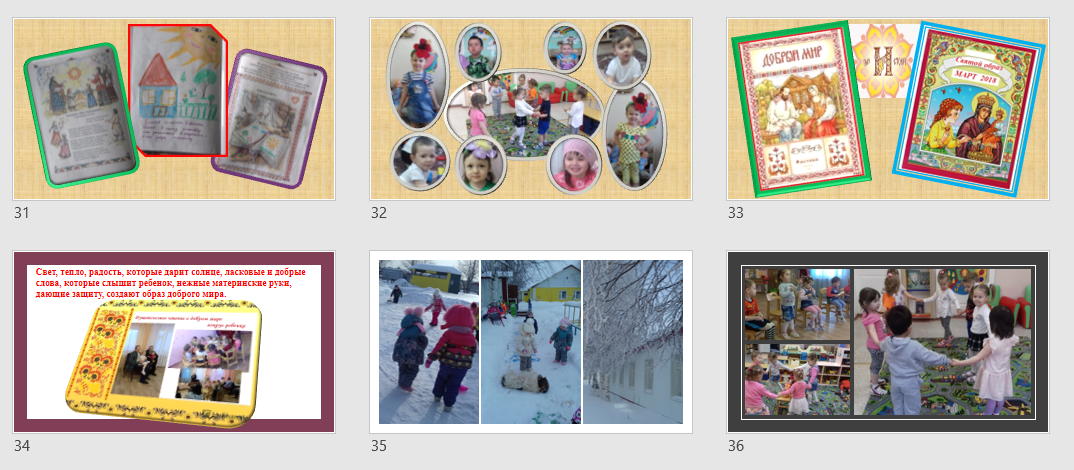 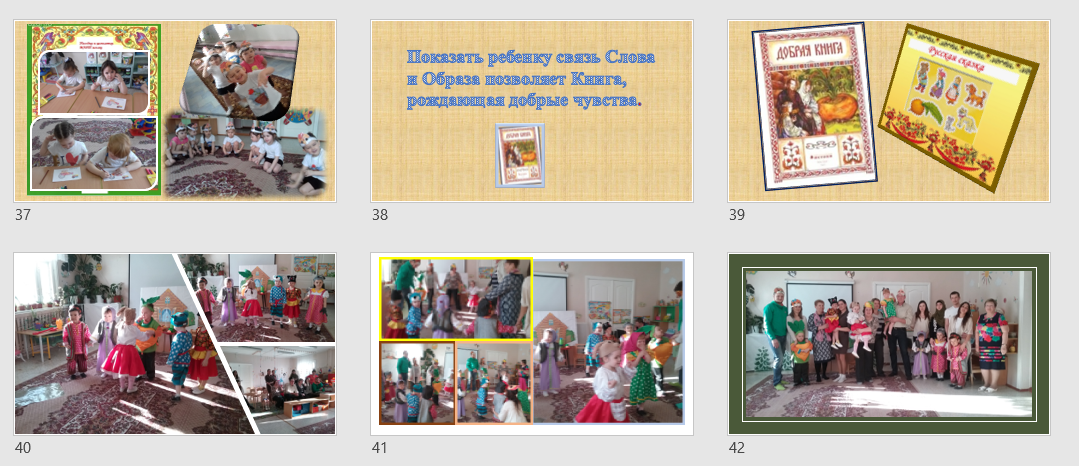 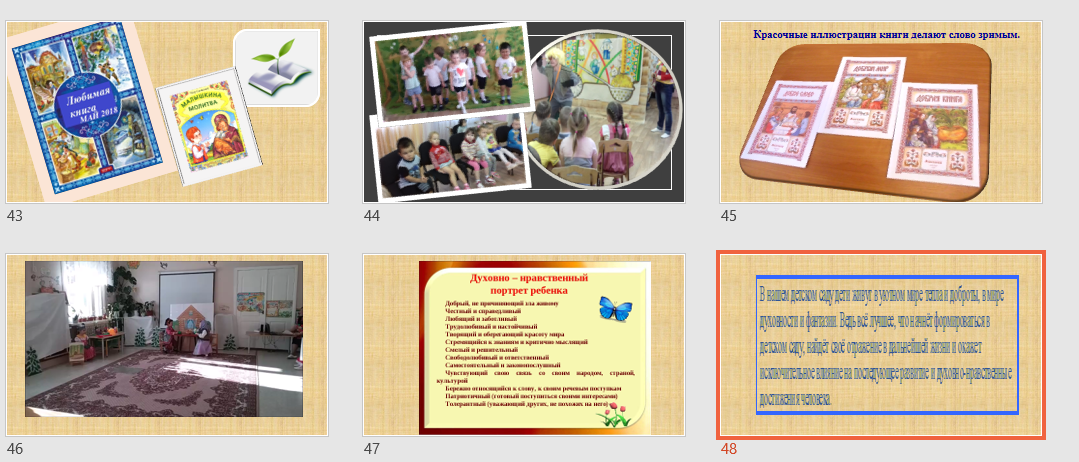 